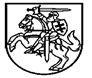 LIETUVOS RESPUBLIKOS ŠVIETIMO IR MOKSLO MINISTRASĮSAKYMASDĖL ŠVIETIMO IR MOKSLO MINISTRO 2013 M. RUGSĖJO 11 D. ĮSAKYMONR. V-856 „DĖL KLASIŲ PASKIRČIŲ KLASIFIKATORIAUS PATVIRTINIMO“ PAKEITIMO2017 m. kovo 8 d. Nr. V- 150VilniusP a k e i č i u  Lietuvos Respublikos švietimo ir mokslo ministro 2013 m. rugsėjo 11 d. įsakymą Nr. V-856 „Dėl Klasių paskirčių klasifikatoriaus patvirtinimo“:1. Pakeičiu preambulę ir ją išdėstau taip:„Vadovaudamasis Lietuvos Respublikos valstybės informacinių išteklių valdymo įstatymo 15 straipsnio 8 dalimi, Švietimo ir mokslo srities registrams ir informacinėms sistemoms būdingų klasifikatorių kūrimo, tvarkymo ir naudojimo taisyklių, patvirtintų Lietuvos Respublikos švietimo ir mokslo ministro 2014 m. gruodžio 22 d. įsakymu Nr. V-1233 „Dėl Švietimo ir mokslo srities registrams ir informacinėms sistemoms būdingų klasifikatorių kūrimo, tvarkymo ir naudojimo taisyklių patvirtinimo“, 12 punktu:“.2. Pakeičiu nurodytu įsakymu patvirtintą Klasių paskirčių klasifikatorių:2.1. Pakeičiu 40 punktą ir jį išdėstau taip:2.2. Pakeičiu 41 punktą ir jį išdėstau taip:2.3. Pakeičiu 45 punktą ir jį išdėstau taip:2.4. Papildau 53 punktu:2.5. Papildau 54 punktu:2.6. Papildau 55 punktu:2.7. Papildau 56 punktu:Švietimo ir mokslo ministrė                                                                                 Jurgita Petrauskienė„Eil. Nr.KodasPavadinimas lietuvių kalbaAprašymas40.210701Išlyginamoji Vilniaus lietuvių namų klasėKlasė, skirta lietuvių kilmės tremtinių, politinių kalinių palikuonims, užsieniečiams ir Lietuvos Respublikos piliečiams, atvykusiems ar grįžusiems nuolat ar laikinai gyventi Lietuvos Respublikoje, užsienyje gyvenančių Lietuvos piliečių vaikams, dėl nepalankių aplinkos veiksnių turintiems specialiųjų ugdymosi poreikių, mokytis lietuvių kalbos ir kai kurių dalykų pagal pradinio, pagrindinio ar vidurinio ugdymo programas“.„Eil. Nr.KodasPavadinimas lietuvių kalbaAprašymas41.210702Išlyginamoji lietuvių kalbos klasėKlasė, skirta užsieniečiams ir Lietuvos Respublikos piliečiams, atvykusiems ar grįžusiems gyventi ir dirbti Lietuvos Respublikoje, nemokantiems lietuvių kalbos ir neturintiems pradinio, pagrindinio ar vidurinio išsilavinimo, mokytis lietuvių kalbos, ir siekiantiems tęsti mokymąsi pagal bendrojo ugdymo programas“.„Eil. Nr.KodasPavadinimas lietuvių kalbaAprašymas45.211001Vaikų socializacijos klasėKlasė, skirta 14–17 metų mokiniams, kuriems teisės aktų nustatyta tvarka paskirta vidutinės priežiūros priemonė, mokytis pagal pradinio, pagrindinio, vidurinio ugdymo ir (arba) socialinių įgūdžių ugdymo ir profesinio mokymo programas“.„Eil. Nr.KodasPavadinimas lietuvių kalbaAprašymas53.211305Tardymo izoliatoriaus nepilnamečių išlyginamoji lietuvių kalbos klasėKlasė, skirta nepilnamečiams užsieniečiams, atvykusiems ar grįžusiems gyventi ir dirbti Lietuvos Respublikoje, nemokantiems lietuvių kalbos ir neįgijusiems pradinio, pagrindinio ar vidurinio išsilavinimo, kuriems laikinai atimta ar apribota laisvė, esantiems tardymo izoliatoriuje, mokytis lietuvių kalbos ir siekiantiems tęsti mokymąsi pagal bendrojo ugdymo programas“.„Eil. Nr.KodasPavadinimas lietuvių kalbaAprašymas54.211306Pataisos įstaigos nepilnamečių išlyginamoji lietuvių kalbos klasėKlasė, skirta nepilnamečiams užsieniečiams, atvykusiems ar grįžusiems gyventi ir dirbti Lietuvos Respublikoje, nemokantiems lietuvių kalbos ir neįgijusiems pradinio, pagrindinio ar vidurinio išsilavinimo, kuriems laikinai atimta ar apribota laisvė, esantiems pataisos įstaigoje, mokytis lietuvių kalbos ir siekiantiems tęsti mokymąsi pagal bendrojo ugdymo programas“.„Eil. Nr.KodasPavadinimas lietuvių kalbaAprašymas55.211307Tardymo izoliatoriaus suaugusiųjų išlyginamoji lietuvių kalbos klasėKlasė, skirta suaugusiems užsieniečiams, atvykusiems ar grįžusiems gyventi ir dirbti Lietuvos Respublikoje, nemokantiems lietuvių kalbos ir neįgijusiems pradinio, pagrindinio ar vidurinio išsilavinimo, kuriems laikinai atimta ar apribota laisvė, esantiems tardymo izoliatoriuje, mokytis lietuvių kalbos ir siekiantiems tęsti mokymąsi pagal bendrojo ugdymo programas“.„Eil. Nr.KodasPavadinimas lietuvių kalbaAprašymas56.211308Pataisos įstaigos suaugusiųjų išlyginamoji lietuvių kalbos klasėKlasė, skirta suaugusiems užsieniečiams, atvykusiems ar grįžusiems gyventi ir dirbti Lietuvos Respublikoje, nemokantiems lietuvių kalbos ir neįgijusiems pradinio, pagrindinio ar vidurinio išsilavinimo, kuriems laikinai atimta ar apribota laisvė, esantiems pataisos įstaigoje, mokytis lietuvių kalbos ir siekiantiems tęsti mokymąsi pagal bendrojo ugdymo programas“.